УДК: 796.085; 797.12 ОСОБЕННОСТИ ФОРМИРОВАНИЯ И ПОДГОТОВКИ УНИВЕРСИТЕТСКОЙ КОМАНДЫ ПО МОРСКОМУ МНОГОБОРЬЮИванов В.Д.Челябинский государственный университет, Челябинск, Россия. ORCID ID: https://orcid.org/0000-0002-2952-3222. AuthorID elibrary.ru: https://elibrary.ru/author_counter_click.asp?id=229821. E-mail: vdy-55@mail.ru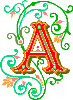 Аннотация. Морское многоборье комплексный вид спорта. для успешного выступления в этом виде спорта требуется не только обладать разносторонними физическими, психологическим качествами, но и быть технически подготовленным. В университетскую секцию морского многоборья приходят обучающиеся занимавшиеся различными видами спорта. Для их подготовки тренер разрабатывает индивидуальную траекторию развития, которая зависит от физических и психологических качеств спортсмена. Особое внимание уделяется созданию команды, которая будет настроена на достижение результата. 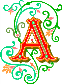 Актуальность. В работе рассмотрены актуальные вопросы формирования и подготовки морских многоборцев. Проблема, цель, задачи. Проблема состоит в том, что в настоящее время сокращается количество команд, которые закрывают весь комплекс морского многоборья. Цель работы – рассмотреть психологические особенности формирования команды в морском многоборье. Материалы и методы исследования. Материалами исследования являлись научные источники. Методы исследования анализ и синтез научных источников. Результаты и их обсуждение. Одним из средств развития этих профессионально важных качеств специалиста водного транспорта является морское многоборье. В комплекс морского Заключение. В зависимости от индивидуальности спортсмена, его сильной стороны (ведущего вида спорта), определяется его место в команде и ему дается установка на определенный результат, которого он должен достичь, для победы команды. 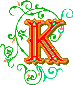 Ключевые слова: морское многоборье, команда, психологическая подготовка, индивидуальная траектория подготовки.Введение Совершенствование профессиональной подготовки обучающихся морских учебных из средств развития этих качеств является морское многоборье.Актуальность. В работе рассмотрены актуальные вопросы, связанные с формированием и подготовкой университетской команды по морскому многоборью, так как среди (гонке на яле под парусом и на веслах) – результат зависит от слаженных действий команды. Проблема, цель, задачи. При анализе проходящих соревнований по морскому многоборью видно, что сокращается количество команд, закрывающих полный комплекс многоборья. Это по психологической подготовке команд по морскому многоборью. Материалы и методы исследования. Материалами исследования являлись научные источники. Методы исследования анализ и синтез научных источников. Результаты и их обсуждениеВ комплекс морского многоборья входят традиционные для морского образования виды спорта (гребля, хождение под парусом, стрельба), которые преподавались со времен Г.И. Бутаков начал проводить соревнования по комплексу многоборья [2], которое в различные периоды его существования имело разное название, а наибольшее количество видов спорта, входивших в комплекс морского многоборья, было десять. ЗаключениеМорское многоборье это национальный вид спорта берущий свое начало с первых Для каждого многоборца разрабатывается индивидуальная траектория психологического достичь победы в соревнованиях, но и выполнения тренировочной нагрузки. 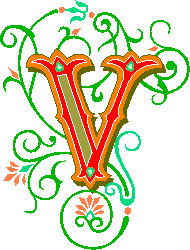 Литература1. Зуб И.В., Курысь В.А., Акименко А.В. Содержание и направленность физической подготовки и спорта в морском образовании Российской империи // Актуальные проблемы физической и специальной подготовки силовых структур. 2019. № 2. С. 104-109.2. Зуб И.В., Курысь В.А., Акименко А.В. Становление физической подготовки на флоте и появление комплексных соревнований по военно-прикладным видам спорта// Мир науки, культуры и образования. 2018. № 4 (71). С. 48-50.3. Сафонов В.К. Современные задачи научно-практического обеспечения спортивной деятельности//Национальный психологический журнал. 2012. № 8 (12). С. 71-74.4. Ильина Н.Л. Трудности реализации спортсменами двойной карьеры на этапе обучения в вузе / Н.Л. Ильина, Е.Е. Хвацкая, Р.А. Березовская, Н.Б. Мельникова, К.И. Пузанова // Ученые записки Университета имени П.Ф. Лесгафта. 2017. №11(153). С. 325-330.Финансирование. Исследование не имело спонсорской поддержки.Конфликт интересов. Автор заявляет об отсутствии конфликта интересов.Для цитирования: Зуб И.В. Особенности формирования и подготовки университетской команды по морскому многоборью / И.В. Зуб // Актуальные проблемы педагогики и психологии. 2022. Том 3. № 3. С. 9-12.Сведения об автореЗуб Игорь Васильевич, кандидат педагогических наук, доцент, заведующий кафедрой физической культуры. Государственный университет морского и речного флота имени адмирала С.О. Макарова, Санкт-Петербург, Российская Федерация. ORCID: 0000-0001-9381-3761, Author ID elibrary.ru: https://elibrary.ru/author_counter_click.asp?id=328210, e-mail: zubiv@gumrf.ruACTUAL PROBLEMS OF PEDAGOGY AND PSYCHOLOGY2022, vol. 3, no. 3, pp. 9-12.FEATURES OF FORMATION AND TRAINING OF THE UNIVERSITY TEAM IN SEA MULTIATHLONZub I.V.Admiral Makarov State University of maritime and inland shipping, St. Petersburg, Russian Federation. zubiv@gumrf.ru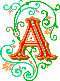 Abstract. Sea multiathlon is a complex sport. for successful performance in this sport, you need not only to have versatile physical and psychological qualities, but also to be the athlete. Special attention is paid to creating a team that will be set up to achieve results.Relevance. The paper deals with topical issues of formation and training of sea multiathlon. Problem, goal, tasks. The problem is that the number of teams that close the entire complex of sea multiathlon events is currently decreasing. The purpose of the work is to consider the psychological features of team formation in the sea multiathlon. Materials and Methods of research. The research materials were scientific sources. Research methods analysis and synthesis of scientific sources.Results and discussion. One of the means of developing these professionally important qualities of a water transport specialist is the sea multiathlon. The complex of sea multiathlon sports includes team to achieve results.Conclusion. Depending on the personality of the athlete, his strength (the leading sport), his place in the team is determined and he is given the setting for a certain result that he must achieve in order for the team to win.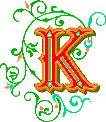 Keywords: sea multiathlon, team, psychological training, individual training trajectoryReferences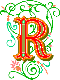 1. Zub I.V., Kurys V.A., Akimenko A.V. Soderzhanie i napravlennost fizicheskoj podgotovki i sporta v morskom obrazovanii Rossijskoj imperii [Content and direction of physical training and sports in the Maritime education of the Russian Empire]. Actualnye problemy fizicheskoj i specialnoj podgotovki silovyh struktur [Actual problems of physical and special training of power structures]. 2019. no. 2. pp. 104-109. (In Russ.).Information about the authorPhD in Psychology, Leading Research Associate, Associate Professor, Chair of Psychology, Saint Petersburg State University. Saint Petersburg, Russia. Поступила в редакцию 18.01.2022. Прошла рецензирование и рекомендована к опубликованию 20.01.2022. 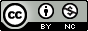 Это произведение доступно по лицензии Creative Commons «Attribution-NonCommercial» («Атрибуция – Некоммерческое использование») 4.0 Всемирная – https://creativecommons.org/licenses/by-nc/4.0/